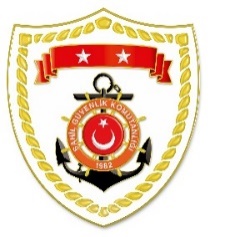 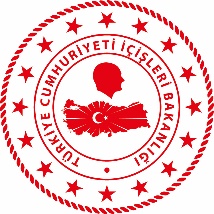 SG Marmara ve Boğazlar Bölge KomutanlığıSG Ege Deniz Bölge KomutanlığıS.
NoTARİHMEVKİ VE ZAMANKURTARILAN SAYISIKURTARILAN/YEDEKLENEN TEKNE SAYISIAÇIKLAMA109 Temmuz 2024BALIKESİR/Erdek22.00--Düzler mevkiinde kayıp olan ve denize girmiş olabileceği değerlendirilen 1 şahsın aranması faaliyetlerine devam edilmektedir.211 Temmuz 2024ÇANAKKALE/Gökçeada11.2521Zürafa Feneri açıklarında avcılık faaliyetinde bulunan Türk bayraklı balık avlama teknesinin bölgeye gelen Yunanistan Sahil Güvenlik unsuru tarafından yakın mesafeden geçilerek taciz edildiği ve sol ön tarafına çarpmak suretiyle balıkçı teknesine maddi zarar verildiğinin bildirilmesi üzerine olay yerine sevk edilen Sahil Güvenlik Botları tarafından bahse konu balıkçı teknesi içerisindeki 2 şahıs ile birlikte yedeklenerek Gökçeada Limanı’na intikal ettirilmiştir.311 Temmuz 2024İSTANBUL/Büyükçekmece20.3011Büyükçekmece açıklarında motor arızası nedeniyle sürüklenen ve yardım talebinde bulunan yelkenli tekne, içerisindeki 1 şahıs ile birlikte yedeklenerek Gürpınar Balık Hali’ne intikal ettirilmiştir.412 Temmuz 2024İSTANBUL/Üsküdar02.40--15 Temmuz Şehitler Köprüsü’nden denize atlayan 1 şahsın bulunması maksadıyla müştereken başlatılan arama kurtarma faaliyetleri neticesinde bahse konu şahsın cansız bedeni  deniz yüzeyinden alınarak Deniz Liman Şube Müdürlüğü personeline teslim edilmiştir.S.
NoTARİHMEVKİ VE ZAMANKURTARILAN SAYISIKURTARILAN/YEDEKLENEN TEKNE SAYISIAÇIKLAMA111 Temmuz 2024İZMİR/Dikili10.4012-Dikili açıklarında motor arızası nedeniyle sürüklenen ve yardım talebinde bulunan lastik bot içerisindeki 11 düzensiz göçmen ve 1 çocuk kurtarılmıştır.211 Temmuz 2024MUĞLA/Marmaris21.1521Marmaris önlerinde içerisinde 2 şahıs bulunan özel teknenin kayalıklara çarptığı ve yardım talebinde bulunulduğu bilgisinin alınması üzerine başlatılan arama kurtarma faaliyetleri neticesinde bahse konu özel tekne, içerisindeki 2 şahıs ile birlikte yedeklenerek Marmaris Yat Limanı’na intikal ettirilmiştir.